  Drafting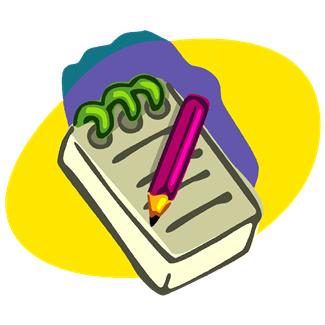 Write, Write, Write!